Lovers of Light Song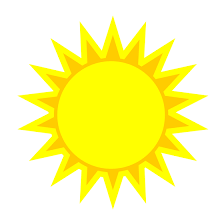 CHORUS:Noah, Abraham, KrishnaMoses, Zoroaster, BuddhaJesus Christ and MuhammadThe Bab and Baha’u’llah Repeat CHORUSThey are the Waves of one SeaThey are the Birds of one TreeSinging one songThey are the Lamps of one LightCome and be Their loversBe lovers, be lovers, be lovers, be lovers of lightCHORUSThey are the Waves of one SeaThey are the Birds of one TreeSinging one songThey are the Lamps of one LightCome and be Their loversBe lovers, be lovers, be…Come and be Their loversBe lovers, be lovers, be…Come and be Their lovers, be lovers, be lovers, be lovers of light…CHORUS